附件2：培训地点交通指南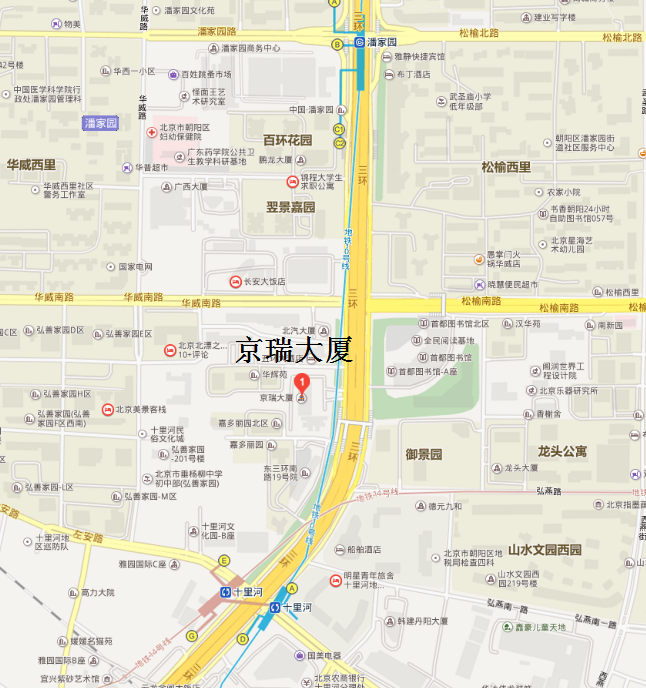 京瑞国际酒店线路：地铁10号线：潘家园C2口出顺三环往南200米，路西；地铁10号线：十里河A2口出顺三环往北200米，路西；    地铁14号线：十里河E口出顺三环往北200米，路西。